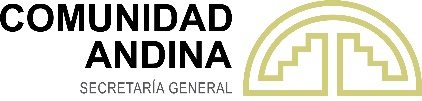 RESOLUCIÓN N°2376Modificación de la Resolución 2367 “Precios Piso y Techo y Tablas Aduaneras del Sistema Andino de Franjas de Precios para el período abril de 2024 – marzo de 2025”	LA SECRETARÍA GENERAL DE LA COMUNIDAD ANDINA,	VISTOS: El artículo 8 de la Decisión 370; las Decisiones 371, 384, 392, 402, 403, 410, 411, 413, 430, 453, 469, 470, 482, 497, 512, 518, 520, 579, 796, 805, 807, 885 y 906 de la Comisión de la Comunidad Andina; y,	CONSIDERANDO: Que la Decisión 371 de la Comisión del Acuerdo de Cartagena estableció el método para el cálculo de los Precios Piso y Techo y las Tablas Aduaneras del Sistema Andino de Franjas de Precios;	Que de acuerdo con los artículos 19 y 21 de la referida Decisión, corresponde a la Secretaría General de la Comunidad Andina fijar mediante Resolución dichos precios para cada producto marcador, adjuntando las tablas aduaneras correspondientes;	Que mediante la Resolución 2367 se fijaron los precios piso y techo de las franjas establecidas en la Decisión 371, para el periodo comprendido entre el 1 de abril de 2024 y el 31 de marzo de 2025;	Que resulta necesario modificar el Anexo II de la Resolución 2367, a fin de incluir la Tabla 3 “Tabla Aduanera del Arroz Blanco y Productos Vinculados”; 	Que de conformidad a lo establecido en el artículo 19 de la Decisión 371, el Comité Andino Agropecuario, con motivo de su reunión de fecha 30 de enero de 2024, emitió su conformidad a la presente Resolución;RESUELVE:	Artículo 1.- Modificar el Anexo II de la Resolución 2367, a fin de incluir la Tabla 3 “Tabla Aduanera del Arroz Blanco y Productos Vinculados”, con el siguiente contenido:Artículo 2.- Comuníquese a los Países Miembros la presente Resolución, la cual entrará en vigor a partir de su fecha de publicación en la Gaceta Oficial del Acuerdo de Cartagena.	Dada en la ciudad de Lima, a los dos días del mes de febrero del año dos mil veinticuatro. Gonzalo Gutiérrez ReinelEmbajadorSecretario GeneralTABLA 3TABLA 3TABLA 3TABLA 3TABLA 3TABLA 3TABLA 3TABLA 3TABLA 3TABLA 3TABLA 3TABLA 3TABLA 3TABLA 3TABLA 3TABLA ADUANERA DEL ARROZ BLANCO Y PRODUCTOS VINCULADOSTABLA ADUANERA DEL ARROZ BLANCO Y PRODUCTOS VINCULADOSTABLA ADUANERA DEL ARROZ BLANCO Y PRODUCTOS VINCULADOSTABLA ADUANERA DEL ARROZ BLANCO Y PRODUCTOS VINCULADOSTABLA ADUANERA DEL ARROZ BLANCO Y PRODUCTOS VINCULADOSTABLA ADUANERA DEL ARROZ BLANCO Y PRODUCTOS VINCULADOSTABLA ADUANERA DEL ARROZ BLANCO Y PRODUCTOS VINCULADOSTABLA ADUANERA DEL ARROZ BLANCO Y PRODUCTOS VINCULADOSTABLA ADUANERA DEL ARROZ BLANCO Y PRODUCTOS VINCULADOSTABLA ADUANERA DEL ARROZ BLANCO Y PRODUCTOS VINCULADOSTABLA ADUANERA DEL ARROZ BLANCO Y PRODUCTOS VINCULADOSTABLA ADUANERA DEL ARROZ BLANCO Y PRODUCTOS VINCULADOSTABLA ADUANERA DEL ARROZ BLANCO Y PRODUCTOS VINCULADOSTABLA ADUANERA DEL ARROZ BLANCO Y PRODUCTOS VINCULADOSTABLA ADUANERA DEL ARROZ BLANCO Y PRODUCTOS VINCULADOS(A) 1006.20.00;   1006.30.00;   1006.40.00(A) 1006.20.00;   1006.30.00;   1006.40.00(A) 1006.20.00;   1006.30.00;   1006.40.00(A) 1006.20.00;   1006.30.00;   1006.40.00(A) 1006.20.00;   1006.30.00;   1006.40.00(B) 1006.10.90(B) 1006.10.90Precio deDerechoPrecio deDerechoPrecio deDerechoPrecio deDerechoPrecio deDerechoreferenciaVariableVariablereferenciaVariableVariablereferenciaVariableVariablereferenciaVariableVariablereferenciaVariableVariableCIF delAdicional (+)Adicional (+)CIF delAdicional (+)Adicional (+)CIF delAdicional (+)Adicional (+)CIF delAdicional (+)Adicional (+)CIF delAdicional (+)Adicional (+)arrozo Rebaja (-)o Rebaja (-)arrozo Rebaja (-)o Rebaja (-)arrozo Rebaja (-)o Rebaja (-)arrozo Rebaja (-)o Rebaja (-)arrozo Rebaja (-)o Rebaja (-)blanco(A)(B)blanco(A)(B)blanco(A)(B)blanco(A)(B)blanco(A)(B)(USD/t)(%)(%)(USD/t)(%)(%)(USD/t)(%)(%)(USD/t)(%)(%)(USD/t)(%)(%)200 191 196 241 138 143 282 101 106 323 73 78 364 51 56 201 190 195 242 137 142 283 100 105 324 72 77 365 51 56 202 188 193 243 136 141 284 99 104 325 72 77 366 50 55 203 187 192 244 135 140 285 99 104 326 71 76 367 50 55 204 185 190 245 134 139 286 98 103 327 70 75 368 49 54 205 184 189 246 133 138 287 97 102 328 70 75 369 49 54 206 182 187 247 132 137 288 96 101 329 69 74 370 48 53 207 181 186 248 131 136 289 96 101 330 69 74 371 48 53 208 179 184 249 130 135 290 95 100 331 68 73 372 47 52 209 178 183 250 129 134 291 94 99 332 68 73 373 47 52 210 177 182 251 128 133 292 93 98 333 67 72 374 47 52 211 175 180 252 127 132 293 93 98 334 66 71 375 46 51 212 174 179 253 126 131 294 92 97 335 66 71 376 46 51 213 172 177 254 125 130 295 91 96 336 65 70 377 45 50 214 171 176 255 124 129 296 90 95 337 65 70 378 45 50 215 170 175 256 123 128 297 90 95 338 64 69 379 44 49 216 168 173 257 122 127 298 89 94 339 64 69 380 44 49 217 167 172 258 121 126 299 88 93 340 63 68 381 43 48 218 166 171 259 120 125 300 88 93 341 63 68 382 43 48 219 164 169 260 120 125 301 87 92 342 62 67 383 43 48 220 163 168 261 119 124 302 86 91 343 62 67 384 42 47 221 162 167 262 118 123 303 86 91 344 61 66 385 42 47 222 161 166 263 117 122 304 85 90 345 61 66 386 41 46 223 159 164 264 116 121 305 84 89 346 60 65 387 41 46 224 158 163 265 115 120 306 84 89 347 59 64 388 41 46 225 157 162 266 114 119 307 83 88 348 59 64 389 40 45 226 156 161 267 113 118 308 82 87 349 58 63 390 40 45 227 154 159 268 112 117 309 82 87 350 58 63 391 39 44 228 153 158 269 112 117 310 81 86 351 57 62 392 39 44 229 152 157 270 111 116 311 80 85 352 57 62 393 38 43 230 151 156 271 110 115 312 80 85 353 56 61 394 38 43 231 150 155 272 109 114 313 79 84 354 56 61 395 38 43 232 148 153 273 108 113 314 78 83 355 55 60 396 37 42 233 147 152 274 107 112 315 78 83 356 55 60 397 37 42 234 146 151 275 106 111 316 77 82 357 54 59 398 36 41 235 145 150 276 106 111 317 76 81 358 54 59 399 36 41 236 144 149 277 105 110 318 76 81 359 53 58 400 36 41 237 143 148 278 104 109 319 75 80 360 53 58 401 35 40 238 142 147 279 103 108 320 75 80 361 53 58 402 35 40 239 141 146 280 102 107 321 74 79 362 52 57 403 35 40 240 140 145 281 102 107 322 73 78 363 52 57 404 34 39 Tablas aduaneras del Sistema Andino de Franjas de PreciosTablas aduaneras del Sistema Andino de Franjas de PreciosTablas aduaneras del Sistema Andino de Franjas de PreciosTablas aduaneras del Sistema Andino de Franjas de PreciosTablas aduaneras del Sistema Andino de Franjas de PreciosTablas aduaneras del Sistema Andino de Franjas de PreciosTablas aduaneras del Sistema Andino de Franjas de PreciosTablas aduaneras del Sistema Andino de Franjas de PreciosPeríodo: Abril de 2024 - Marzo de 2025Período: Abril de 2024 - Marzo de 2025Período: Abril de 2024 - Marzo de 2025Período: Abril de 2024 - Marzo de 2025Período: Abril de 2024 - Marzo de 2025Período: Abril de 2024 - Marzo de 2025405 34 39 446 20 25 487 8 11 589 -1 -1 630 -9 -9 406 33 38 447 19 24 488 8 10 590 -2 -2 631 -9 -9 407 33 38 448 19 24 489 7 10 591 -2 -2 632 -9 -9 408 33 38 449 19 24 490 7 9 592 -2 -2 633 -10 -10 409 32 37 450 18 23 491 7 9 593 -2 -2 634 -10 -10 410 32 37 451 18 23 492 7 9 594 -2 -2 635 -10 -10 411 32 37 452 18 23 493 6 8 595 -3 -3 636 -10 -10 412 31 36 453 17 22 494 6 8 596 -3 -3 637 -10 -10 413 31 36 454 17 22 495 6 8 597 -3 -3 638 -11 -11 414 30 35 455 17 22 496 6 7 598 -3 -3 639 -11 -11 415 30 35 456 17 22 497 5 7 599 -3 -3 640 -11 -11 416 30 35 457 16 21 498 5 7 600 -4 -4 641 -11 -11 417 29 34 458 16 21 499 5 6 601 -4 -4 642 -11 -11 418 29 34 459 16 21 500 5 6 602 -4 -4 643 -11 -11 419 29 34 460 15 20 501 4 6 603 -4 -4 644 -12 -12 420 28 33 461 15 20 502 4 5 604 -4 -4 645 -12 -12 421 28 33 462 15 20 503 4 5 605 -5 -5 646 -12 -12 422 28 33 463 15 19 504 4 5 606 -5 -5 647 -12 -12 423 27 32 464 14 19 505 3 4 607 -5 -5 648 -12 -12 424 27 32 465 14 19 506 3 4 608 -5 -5 649 -12 -12 425 27 32 466 14 18 507 3 4 609 -5 -5 650 -13 -13 426 26 31 467 13 18 508 3 3 610 -6 -6 651 -13 -13 427 26 31 468 13 17 509 2 3 611 -6 -6 652 -13 -13 428 26 31 469 13 17 510 2 3 612 -6 -6 653 -13 -13 429 25 30 470 13 17 511 2 3 613 -6 -6 654 -13 -13 430 25 30 471 12 16 512 2 2 614 -6 -6 655 -13 -13 431 25 30 472 12 16 513 1 2 615 -6 -6 656 -14 -14 432 24 29 473 12 16 514 1 2 616 -7 -7 657 -14 -14 433 24 29 474 11 15 515 1 1 617 -7 -7 658 -14 -14 434 24 29 475 11 15 516 1 1 618 -7 -7 659 -14 -14 435 23 28 476 11 14 517 0 1 619 -7 -7 660 -14 -14 436 23 28 477 11 14 518 0 0 620 -7 -7 661 -14 -14 437 23 28 478 10 14 519 0 0 621 -8 -8 662 -15 -15 438 22 27 479 10 13 HASTA622 -8 -8 663 -15 -15 439 22 27 480 10 13 582 0 0 623 -8 -8 664 -15 -15 440 22 27 481 9 13 583 0 0 624 -8 -8 665 -15 -15 441 21 26 482 9 12 584 0 0 625 -8 -8 666 -15 -15 442 21 26 483 9 12 585 -1 -1 626 -8 -8 667 -15 -15 443 21 26 484 9 12 586 -1 -1 627 -9 -9 668 -15 -15 444 20 25 485 8 11 587 -1 -1 628 -9 -9 669 -16 -15 445 20 25 486 8 11 588 -1 -1 629 -9 -9 670 -16 -15 Tablas aduaneras del Sistema Andino de Franjas de PreciosTablas aduaneras del Sistema Andino de Franjas de PreciosTablas aduaneras del Sistema Andino de Franjas de PreciosTablas aduaneras del Sistema Andino de Franjas de PreciosTablas aduaneras del Sistema Andino de Franjas de PreciosTablas aduaneras del Sistema Andino de Franjas de PreciosTablas aduaneras del Sistema Andino de Franjas de PreciosTablas aduaneras del Sistema Andino de Franjas de PreciosPeríodo: Abril de 2024 - Marzo de 2025Período: Abril de 2024 - Marzo de 2025Período: Abril de 2024 - Marzo de 2025Período: Abril de 2024 - Marzo de 2025Período: Abril de 2024 - Marzo de 2025Período: Abril de 2024 - Marzo de 2025671 -16 -15 672 -16 -15 673 -16 -15 674 -16 -15 675 -17 -15 676 -17 -15 677 -17 -15 678 -17 -15 679 -17 -15 680 -17 -15 681 -17 -15 682 -18 -15 683 -18 -15 684 -18 -15 685 -18 -15 686 -18 -15 687 -18 -15 688 -18 -15 689 -19 -15 690 -19 -15 691 -19 -15 692 -19 -15 693 -19 -15 694 -19 -15 695 -20 -15 MAYORES QUEMAYORES QUE695 -20 -15 Tablas aduaneras del Sistema Andino de Franjas de PreciosTablas aduaneras del Sistema Andino de Franjas de PreciosTablas aduaneras del Sistema Andino de Franjas de PreciosTablas aduaneras del Sistema Andino de Franjas de PreciosTablas aduaneras del Sistema Andino de Franjas de PreciosTablas aduaneras del Sistema Andino de Franjas de PreciosTablas aduaneras del Sistema Andino de Franjas de PreciosTablas aduaneras del Sistema Andino de Franjas de PreciosPeríodo: Abril de 2024 - Marzo de 2025Período: Abril de 2024 - Marzo de 2025Período: Abril de 2024 - Marzo de 2025Período: Abril de 2024 - Marzo de 2025Período: Abril de 2024 - Marzo de 2025Período: Abril de 2024 - Marzo de 2025